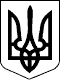 ВЕЛИКОСЕВЕРИНІВСЬКА СІЛЬСЬКА РАДА
КРОПИВНИЦЬКОГО РАЙОНУ КІРОВОГРАДСЬКОЇ ОБЛАСТІДРУГА СЕСІЯ ВОСЬМОГО СКЛИКАННЯРІШЕННЯвід «     »  грудня  2020 року                                        			№______с. Велика СеверинкаПро прийняття закладів культури із спільної власності територіальних громад сіл Кропивницького району у комунальну власність територіальної громади Великосеверинівської сільської радиВідповідно до частини першої статті 43, статті 60, абзацу третього пункту 10 розділу V «Прикінцеві та перехідні положення» Закону України «Про місцеве самоврядування в Україні», статті 89 Бюджетного Кодексу України (зі змінами, внесеними згідно з Законом України від 17.09.2020 року №907-IX), Закону України «Про передачу об’єктів права державної та комунальної власності»,постанови Кабінету Міністрів України від 21.09.1998 №1482 «Про передачу об’єктів права державної та комунальної власності»СІЛЬСЬКА РАДА ВИРІШИЛА:1.Прийнятиз 01 січня 2021 року безоплатноіз спільної власності територіальних громадсіл Кропивницького району в комунальну власність територіальної громади Великосеверинівської сільської ради закладикультури згідно з переліком, що додається.2.Утворити комісію з приймання-передачі закладів культуриіз спільної власності територіальних громад сіл Кропивницького району в комунальну власність територіальної громади Великосеверинівської сільської ради у складі:3. Комісії з приймання-передачізакладів культурі із спільної власності територіальних громад сіл Кропивницького району в комунальну власність територіальної громади Великосеверинівської сільської ради здійснити приймання-передачу відповідно до норм чинного законодавства.4. Контроль за виконанням даного рішення покласти на постійну комісію з питань  планування, фінансів, бюджету, соціально-економічного  розвитку та інвестицій Великосеверинівської  сільської рад.Сільський голова                                                                    Сергій ЛЕВЧЕНКОДодаток до рішення другої сесії восьмого скликання Великосеверинівської сільської ради«___»______2020 року №___ПЕРЕЛІКзакладів культури, які приймаються із спільної власності територіальних громад сіл Кропивницького району в комунальну власність територіальної громади Великосеверинівської сільської радиЛЕВЧЕНКАСергія Володимировича- Великосеверинівського сільського голови;КОХАННаталії Віталіївни- головного бухгалтера відділу бухгалтерського обліку та звітності Великосеверинівської сільської ради;КОЛІСНИКЛюдмили Миколаївни- головного спеціаліста відділу бухгалтерського обліку та звітності Великосеверинівської сільської ради;ПІЛЮГІНАРомана Леонідовича- начальника відділу освіти, молоді та спорту, культури та туризму Великосеверинівської сільської ради;МЕЛЕНИЧ Віти Романівни- головного бухгалтера відділу освіти, молоді та спорту, культури та туризму Великосеверинівської сільської ради;КАРАМАНЮлії Вікторівни- головного спеціаліста відділу бухгалтерського обліку та з питань власності виконавчого апарату Кропивницької районної ради;КІРІЛОВОЇКатерини Олександрівни- начальника відділу бухгалтерського обліку та з питань власності виконавчого апарату Кропивницької районної ради;ДІГТЯРГалини Дмитрівни- директора Созонівського сільського будинку культури;ТИХОМІРОВОЇНіни Григорівни- директора Созонівської сільської бібліотеки;КІНШІІрини Михайлівни- директора Високобайрацького сільського будинку культури; ДАРІЄНКО Валентини Андріївни- директора Високобайрацької сільської бібліотеки.№ з /пНазва закладу культуриПередача майнового комплексу1Високобайрацький сільський будинок культуриПередача закладу без майнового комплексу2Високобайрацька сільська бібліотекаПередача закладу без майнового комплексу 3Созонівський сільський будинок культуриПередача закладу без майнового комплексу4Созонівська сільська бібліотекаПередача закладу без майнового комплексу